بسم الله الرحمن الرحيماختبار الكفايات اللغوية2 -1 – الكفاية النحوية  – للعام الدراسي 1444هـالنموذج الأولالسؤال الأول ::      رابط الإجابة عن الاختبارين https://youtu.be/Q_lueY7nXPUالمملكة العربية السعوديةوزارة التعليمإدارة التعليم .................مدرسة : ......................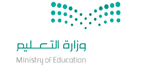 المادة : الكفايات اللغوية 2-1الصف :الثاني الثانوي مسارات الزمن : ساعة اسم الطالب : ........................................................................................................الصف : الثاني الثانوي  مسارات   (      )  51-  قال تعالى "يسألونك عن الشهر الحرام قتال فيه" الصفة في الآية الكريمة ......1-  قال تعالى "يسألونك عن الشهر الحرام قتال فيه" الصفة في الآية الكريمة ......1-  قال تعالى "يسألونك عن الشهر الحرام قتال فيه" الصفة في الآية الكريمة ......1-  قال تعالى "يسألونك عن الشهر الحرام قتال فيه" الصفة في الآية الكريمة ......1-  قال تعالى "يسألونك عن الشهر الحرام قتال فيه" الصفة في الآية الكريمة ......1-  قال تعالى "يسألونك عن الشهر الحرام قتال فيه" الصفة في الآية الكريمة ......أ- الشهر أ- الشهر ب – الحرامب – الحرامجـ -  قتالجـ -  قتال2-  رأيت الطالبين كليهما)    إعراب كليهما2-  رأيت الطالبين كليهما)    إعراب كليهما2-  رأيت الطالبين كليهما)    إعراب كليهما2-  رأيت الطالبين كليهما)    إعراب كليهما2-  رأيت الطالبين كليهما)    إعراب كليهما2-  رأيت الطالبين كليهما)    إعراب كليهماأ- توكيد لفظيأ- توكيد لفظيب – توكيد معنوي ب – توكيد معنوي جـ -  بدل جـ -  بدل 3-  قال تعالى "وأخي هارون هو أفصح مني لسانا"            البدل هنا كلمة ....3-  قال تعالى "وأخي هارون هو أفصح مني لسانا"            البدل هنا كلمة ....3-  قال تعالى "وأخي هارون هو أفصح مني لسانا"            البدل هنا كلمة ....3-  قال تعالى "وأخي هارون هو أفصح مني لسانا"            البدل هنا كلمة ....3-  قال تعالى "وأخي هارون هو أفصح مني لسانا"            البدل هنا كلمة ....3-  قال تعالى "وأخي هارون هو أفصح مني لسانا"            البدل هنا كلمة ....أ- أخيأ- أخيب - هارونب - هارونجـ -  هوجـ -  هو4-  نزلنا مكة فالمدينة "     إعراب المدينة4-  نزلنا مكة فالمدينة "     إعراب المدينة4-  نزلنا مكة فالمدينة "     إعراب المدينة4-  نزلنا مكة فالمدينة "     إعراب المدينة4-  نزلنا مكة فالمدينة "     إعراب المدينة4-  نزلنا مكة فالمدينة "     إعراب المدينةأ- معطوف عليه منصوب وعلامة نصبه الفتحةأ- معطوف عليه منصوب وعلامة نصبه الفتحةب – معطوف منصوب وعلامة نصبه الفتحة  ب – معطوف منصوب وعلامة نصبه الفتحة  جـ -  اسم مجرور وعلامة جره الكسرة  جـ -  اسم مجرور وعلامة جره الكسرة  5 – حفظت القصيدة إلا بيتين"    نوع الاستثناء ....5 – حفظت القصيدة إلا بيتين"    نوع الاستثناء ....5 – حفظت القصيدة إلا بيتين"    نوع الاستثناء ....5 – حفظت القصيدة إلا بيتين"    نوع الاستثناء ....5 – حفظت القصيدة إلا بيتين"    نوع الاستثناء ....5 – حفظت القصيدة إلا بيتين"    نوع الاستثناء ....أ – تام مثبت              أ – تام مثبت              أ – تام مثبت              ب – تام منفي        ب – تام منفي        جـ - ناقص منفي    6- يا سامعا الصوت، أجب " حكم المنادى ......6- يا سامعا الصوت، أجب " حكم المنادى ......6- يا سامعا الصوت، أجب " حكم المنادى ......6- يا سامعا الصوت، أجب " حكم المنادى ......6- يا سامعا الصوت، أجب " حكم المنادى ......6- يا سامعا الصوت، أجب " حكم المنادى ......أ – مبني على الضم   أ – مبني على الضم   أ – مبني على الضم   ب- مجرور    ب- مجرور    جـ - منصوب      7- ما أجمل الهدوء!   المتعجب منه في العبارة السابقة ........7- ما أجمل الهدوء!   المتعجب منه في العبارة السابقة ........7- ما أجمل الهدوء!   المتعجب منه في العبارة السابقة ........7- ما أجمل الهدوء!   المتعجب منه في العبارة السابقة ........7- ما أجمل الهدوء!   المتعجب منه في العبارة السابقة ........7- ما أجمل الهدوء!   المتعجب منه في العبارة السابقة ........أ – ماأ – ماأ – ماب- أجمل            ب- أجمل            جـ ـ الهدوء          8- مكثنا في مكة 2 يوم "             اكتب العدد بالألفاظ. 8- مكثنا في مكة 2 يوم "             اكتب العدد بالألفاظ. 8- مكثنا في مكة 2 يوم "             اكتب العدد بالألفاظ. 8- مكثنا في مكة 2 يوم "             اكتب العدد بالألفاظ. 8- مكثنا في مكة 2 يوم "             اكتب العدد بالألفاظ. 8- مكثنا في مكة 2 يوم "             اكتب العدد بالألفاظ. أ – مكثنا في مكة اثنينأ – مكثنا في مكة اثنينأ – مكثنا في مكة اثنينب-  مكثنا في مكة يومين اثنين    ب-  مكثنا في مكة يومين اثنين    جـ - مكثنا في مكة اثنين يوم   9- ما غاب إلا محمد.    إعراب محمد ......9- ما غاب إلا محمد.    إعراب محمد ......9- ما غاب إلا محمد.    إعراب محمد ......9- ما غاب إلا محمد.    إعراب محمد ......9- ما غاب إلا محمد.    إعراب محمد ......9- ما غاب إلا محمد.    إعراب محمد ......أ – مستثنى  أ – مستثنى  أ – مستثنى  ب- مستثنى منه        ب- مستثنى منه        جـ ـ فاعل      10- اتق الله يا رجل.   نوع المنادى:  10- اتق الله يا رجل.   نوع المنادى:  10- اتق الله يا رجل.   نوع المنادى:  10- اتق الله يا رجل.   نوع المنادى:  10- اتق الله يا رجل.   نوع المنادى:  10- اتق الله يا رجل.   نوع المنادى: أ – علم مفردب- نكرة مقصودة              ب- نكرة مقصودة              ب- نكرة مقصودة              جـ ـ نكرة غير مقصودة    جـ ـ نكرة غير مقصودة    110- نتعجب من... "نفع القراءة "      نقول .......110- نتعجب من... "نفع القراءة "      نقول .......110- نتعجب من... "نفع القراءة "      نقول .......110- نتعجب من... "نفع القراءة "      نقول .......110- نتعجب من... "نفع القراءة "      نقول .......110- نتعجب من... "نفع القراءة "      نقول .......أ- القراءة نافعة.ب – ما نفع القراءة؟ب – ما نفع القراءة؟ب – ما نفع القراءة؟جـ ـ ما أنفع القراءة! جـ ـ ما أنفع القراءة! 12- اشتريت من المكتبة (4) قلم.      اكتب العدد بالألفاظ وغير ما يلزم12- اشتريت من المكتبة (4) قلم.      اكتب العدد بالألفاظ وغير ما يلزم12- اشتريت من المكتبة (4) قلم.      اكتب العدد بالألفاظ وغير ما يلزم12- اشتريت من المكتبة (4) قلم.      اكتب العدد بالألفاظ وغير ما يلزم12- اشتريت من المكتبة (4) قلم.      اكتب العدد بالألفاظ وغير ما يلزم12- اشتريت من المكتبة (4) قلم.      اكتب العدد بالألفاظ وغير ما يلزمأ- أربعة أقلامب ـ أربع أقلام     ب ـ أربع أقلام     ب ـ أربع أقلام     جـ ـ أربعة قلمجـ ـ أربعة قلم13- حضر الطلاب غير طالب.         كلمة طالب هنا .....13- حضر الطلاب غير طالب.         كلمة طالب هنا .....13- حضر الطلاب غير طالب.         كلمة طالب هنا .....13- حضر الطلاب غير طالب.         كلمة طالب هنا .....13- حضر الطلاب غير طالب.         كلمة طالب هنا .....13- حضر الطلاب غير طالب.         كلمة طالب هنا .....أ- منصوبةب – مجرورة         ب – مجرورة         ب – مجرورة         ج- مرفوعةج- مرفوعة14 – فاغفر عليك سلام الله يا عمر.     حكم المنادى هو: 14 – فاغفر عليك سلام الله يا عمر.     حكم المنادى هو: 14 – فاغفر عليك سلام الله يا عمر.     حكم المنادى هو: 14 – فاغفر عليك سلام الله يا عمر.     حكم المنادى هو: 14 – فاغفر عليك سلام الله يا عمر.     حكم المنادى هو: 14 – فاغفر عليك سلام الله يا عمر.     حكم المنادى هو: أ – مجرورب- منصوب        ب- منصوب        ب- منصوب        جـ ـ مبني على الضمجـ ـ مبني على الضم15-  أقسام البدل ....15-  أقسام البدل ....15-  أقسام البدل ....15-  أقسام البدل ....15-  أقسام البدل ....15-  أقسام البدل ....أ- اثنين أ- اثنين ب – ثلاثةب – ثلاثةجـ -  أربعة جـ -  أربعة 16- حضر الطلاب جميعهم" "حضر الطلاب جميعا"    "حضر جميع الطلاب "       التوكيد المعنوي كلمة16- حضر الطلاب جميعهم" "حضر الطلاب جميعا"    "حضر جميع الطلاب "       التوكيد المعنوي كلمة16- حضر الطلاب جميعهم" "حضر الطلاب جميعا"    "حضر جميع الطلاب "       التوكيد المعنوي كلمة16- حضر الطلاب جميعهم" "حضر الطلاب جميعا"    "حضر جميع الطلاب "       التوكيد المعنوي كلمة16- حضر الطلاب جميعهم" "حضر الطلاب جميعا"    "حضر جميع الطلاب "       التوكيد المعنوي كلمة16- حضر الطلاب جميعهم" "حضر الطلاب جميعا"    "حضر جميع الطلاب "       التوكيد المعنوي كلمةأ- جميعهم أ- جميعهم ب – جميعاب – جميعاجـ -  جميع جـ -  جميع 17-  أعجبت بخالد أخلاقه "   كلمة أخلاقه بدل.....17-  أعجبت بخالد أخلاقه "   كلمة أخلاقه بدل.....17-  أعجبت بخالد أخلاقه "   كلمة أخلاقه بدل.....17-  أعجبت بخالد أخلاقه "   كلمة أخلاقه بدل.....17-  أعجبت بخالد أخلاقه "   كلمة أخلاقه بدل.....17-  أعجبت بخالد أخلاقه "   كلمة أخلاقه بدل.....أ- مطابقأ- مطابقب – بعض من كل  ب – بعض من كل  جـ -  اشتمال  جـ -  اشتمال  18-  قال تعالى "وإذا رأيتهم حسبتهم لؤلؤا منثورا "   الموصوف  في الآية الكريمة ..........18-  قال تعالى "وإذا رأيتهم حسبتهم لؤلؤا منثورا "   الموصوف  في الآية الكريمة ..........18-  قال تعالى "وإذا رأيتهم حسبتهم لؤلؤا منثورا "   الموصوف  في الآية الكريمة ..........18-  قال تعالى "وإذا رأيتهم حسبتهم لؤلؤا منثورا "   الموصوف  في الآية الكريمة ..........18-  قال تعالى "وإذا رأيتهم حسبتهم لؤلؤا منثورا "   الموصوف  في الآية الكريمة ..........18-  قال تعالى "وإذا رأيتهم حسبتهم لؤلؤا منثورا "   الموصوف  في الآية الكريمة ..........أ- لؤلؤا أ- لؤلؤا ب - منثوراب - منثوراجـ -  هم في حسبتهمجـ -  هم في حسبتهم19- حضر 15 طالب الحفل .      اكتب الأعداد بالألفاظ .19- حضر 15 طالب الحفل .      اكتب الأعداد بالألفاظ .19- حضر 15 طالب الحفل .      اكتب الأعداد بالألفاظ .19- حضر 15 طالب الحفل .      اكتب الأعداد بالألفاظ .19- حضر 15 طالب الحفل .      اكتب الأعداد بالألفاظ .19- حضر 15 طالب الحفل .      اكتب الأعداد بالألفاظ .أ- خمسة عشر طالباأ- خمسة عشر طالباب –  خمسة عشرة طالباب –  خمسة عشرة طالباجـ - خمس عشر طالباجـ - خمس عشر طالبا20- رأيت المعلمين إلا معلما        ضع "عدا"  مكان  "إلا"  وغير ما يلزم20- رأيت المعلمين إلا معلما        ضع "عدا"  مكان  "إلا"  وغير ما يلزم20- رأيت المعلمين إلا معلما        ضع "عدا"  مكان  "إلا"  وغير ما يلزم20- رأيت المعلمين إلا معلما        ضع "عدا"  مكان  "إلا"  وغير ما يلزم20- رأيت المعلمين إلا معلما        ضع "عدا"  مكان  "إلا"  وغير ما يلزم20- رأيت المعلمين إلا معلما        ضع "عدا"  مكان  "إلا"  وغير ما يلزمأ- رأيت المعلمين عدا معلمأ- رأيت المعلمين عدا معلمب - رأيت المعلمين عدا معلماب - رأيت المعلمين عدا معلماجـ - كلاهما صوابجـ - كلاهما صواب